Тема: Національний колорит поеми  «Енеїда» І. П. Котляревського.Мета : Показати багатство змісту і художність образів поеми, втілення в образах патріотичних почуттів  українців, національний колорит; розвивати в учнів уміння аналізувати історичні факти, спостережливість, почуття гумору, допитливість, виховувати бажання пізнавати історичне минуле і відчувати свою причетність до минувщини України.Завдання уроку:Розібрати  , в чому полягає національний колорит «Енеїди» І. П. Котляревського.Глибше зануритися в текст «Енеїди», з’ясувавши значення назв напоїв, страв,  згадуваних в поемі.Вид уроку: урок-дослідження.Методи й прийоми уроку: робота з кросвордом, складання сенкану, самостійна аналітична робота, конспектування, творча робота, слово вчителя, гра «Відгадайка», «Мікрофон».Внутрішньопредметні зв’язки: історія розвитку літератури, теорія літератури, народознавство.Міжпредметні зв’язки: історія, етика.Обладнання: проектор, комп’ютер, екран, презентація , текст поеми,конспект уроку. «Енеїда» — знаменита пародія.
Т. Шевченко                                                                                                                         Мужича правда є колюча,                                                                                                                  А панська — на всі боки гнуча.                                                                                                                          І. Котляревський                                                     Хід уроку.І. Організаційний момент. - Доброго дня, діти. Займіть, будь ласка, свої місця. Я сподіваюсь, що настрій у вас гарний, до уроку ви готові, і активно проявите свої знання з літератури.ІІ. Актуалізація опорних знань учнів. 1. Гра-змагання. Розгадування кросворду.  - Діти, сьогодні ми з вами потрапимо до літературної лабораторії та спробуємо на 45 хвилин стати справжніми науковцями-літературознавцями.   І перше, що мають зробити науковці перш, ніж приступати до досліджень, - зібрати до купи ті знання, які вони вже мають. Отже, перевіремо ваші знання, позмагавшись у розгадування кросворду.  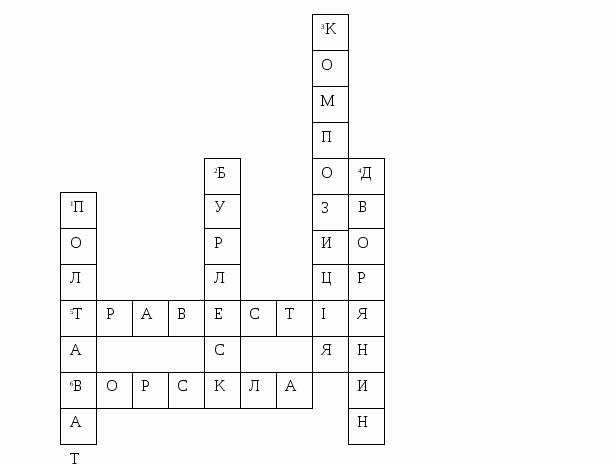 По вертикалі.Місто, в якому народився І. Котляревський. (Полтава)Жартівливе трактування в знижувальному тоні тем і образів, про які звичайно прийнято говорити поважно. (Бурлеск).Будова твору. (Композиція).Соціальний стан І. Котляревського. (Дворянин).По горизонталі.Різновид жартівливої поезії, коли твір із серйозним або героїчним змістом і відповідною формою переробляється у твір комічного характеру. (Травестія)Річка, що протікає біля садиби Котляревських. (Ворскла)
2. «Творча майстерня». Складання сенкану до слова «Енеїда» або «Котляревський». ЕнеїдаПародійна, соціально-критичнаВисміює, засуджує, викриваєЗасобами сміху викриває і засуджує негативні суспільні явищаШоу3. Повідомлення теми та мети уроку. - Отже, діти, сьогодні ми з вами продовжимо роботу над першим твором нової української літератури – над «Енеїдою» І. П. котляревського.  ІІІ. Основна частина уроку.  1.   Розповідь  вчителя.  Український народ вправі пишатися своїми обрядами та звичаями, повір'ями та віруваннями, численністю прислів'їв і приказок, цікавою традицією народного гумору, неповторністю народних гулянь і розваг, оригінальною національною кухнею та одягом.Іван Котляревський в поемі "Енеїда", яку називають "енциклопедією українознавства", яскраво відобразив картини народного життя і побуту. За своїм національним колоритом цей твір займає перше місце в українській літературі: у ньому глибоко передані основні риси характеру українців, їх духовність та мораль.Твір насичено етнографічними елементами. Автор не тільки перевдягнув героїв Вергілієвої "Енеїди" в український одяг, а й переселив в українське середовище. У поемі фігурують численні предмети тогочасного побуту: чоловічий і жіночий одяг, побутові речі, господарські знаряддя. Так, Юнона, коли їхала до Еола, одягла "шнурівку і спідницю", сховала під кибалку мичку", а Венера постає українською панянкою в "шовковому корсеті". Важливе місце в поемі посідають описи бенкетів, де грають на бандурі, скрипках і сопілках, де танцюють гопака і гайдука, третяка і гацука. Столи заставлені всілякими стравами. Тут є: індик з підливою та "свиняча голова до хріну", "галушки з салом", смажені гуси, лемішка та локшина, куліси, юшка, борщ тощо. П'ють троянці "горілку просту і калганку", слив'янку, сивуху: варенуху, пиво, брагу, Грають герої у "свинки", в "горидуба" і "журавля". Згідно з українськими традиціями проходять вечорниці. Спостерігаємо у поведінці героїв і форми народного етикету: зустрічали з "хлібом-сіллю", "віддавали поклін" при зустрічі. Зафіксовано і лікування народними способами, що демонструє Сивілла: "вміла трясцю відганяти", "переполохи виливати". А наляканого бурею Енея "насилу баби одшептали". Мова твору насичена народними прислів'ями і приказками, які іноді зустрічаються у переробленому вигляді: "Еней п'ятами з Трої накивав", а іноді подаються дослівно : "Великії у страха очі".Національний колорит твору.Обряди. Еней поминає свого батька Анхіза («сороковини»). Загиблого Паланта жінки обмили, вдягли в нове вбрання, «запхнули за щоку п’ятак». Мимохідь сказано й про один з моментів весільного обряду: у Латина все було приготовлено до прийому сватів — рушники і «всяка всячина», «що на сватання давали».Звичаї. Так, ідучи в гостину, люди підносили господарям хліб і сіль. (Юнона — Еолові, посли Енея — Латину). Еней гостинному Ацесту «за хліб подякував, за сіль». При зустрічі герої, навіть незнайомі, «віддають поклон», Лавінія після смерті матері вбралася в чорний одяг.Ворожіння. Ворожили на теплих нутрощах забитого бика, на бобах і воді, підслухуванням під вікном тощо. Докладно розповідається, як у пеклі моторне дівча ворожить Енеєві на парі з киплячого горщика, в який закладено всілякі трави та гніздо ремеза.Народна медицина. І. Котляревський вибирає сміховинні способи. Наляканого морською бурею Енея, за словами Венери, «насилу баби одшептали». Сівілла вміє «трясцю відганяти», «завушниці пошептати», «волос ізігнати», «переполохи виливати». Пораненого Енея «Япид, цирульник лазаретний» лікує у свій спосіб: прикладає «припарки к тілу… і шевську смолу», щоб із сідниці героя вийшла стріла.Повір’я. У пеклі мучилися жінки, які «в комин літали», «їздили на упирях», «дощ продавали». За народним повір’ям, нечиста сила, з’явившись уночі, зникає на світанку. Картина пекла цілком побудована на народних повір’ях.Фольклор — важлива частина духовного життя нації. Крім численних прислів’їв і приказок у поемі названо пісні різних жанрів (історичні, козацькі, побутові, до танцю), а також фольклорні образи — персонажі та предмети (кобиляча голова, мавки, упирі, зцілюща вода, скатерть-самобранка, чоботи-скороходи тощо). Сівілла своїм зовнішнім виглядом, поведінкою, ворожбитськими вміннями близька до казкової Баби-Яги; автор часом так її і називає.Імена героїв, географічні назви. Українські імена змішуються з античними, деякі з останніх «українізуються». Еней — Енеєчко, Анхизович, Анхизенко; Лавінія — Лавіса, Лавісонька; Евріал — Еврусь тощо. Поряд з назвами місцевостей і поселень Стародавніх Греції та Риму згадуються й українські.Українська кухня здобула доброї слави в усьому світі. В «Енеїді» названо близько ста страв і напоїв — більше, ніж у спеціальній праці П. Маркевича «Обычаи, поверья, кухня и напитки малороссиян» (1860).Предмети побуту. Чоловіче, жіноче й дівоче вбрання, речі хатнього вжитку, господарський реманент.Розваги. У різних місцях тексту названо двадцять народних ігор («у свинки», «у Панаса», «в тісної баби», «в горидуба» тощо) і майже стільки ж танців (горлиця, дуб, санжарівка, гопак, трепак, гайдук та ін.). Для сучасного читача «Енеїда» може стати добрим посібником з народознавства.2.Робота з презентацією.1. Ілюстративний диктант:На екрані фотографії  українських народних срав.2. Робота з тестом  поеми. -- Знайдіть у поемі  уривки, у яких  йдеться про їжу та напої.-- Користуючись мережею Інтернет , знайдіть тлумачення згаданих у творі страв, запишіть на аркуші паперу.3. Зачитування  учнями  рецептів українських страв.4.   Гра «Відгадайка».   1.Це одна з форм осінньо-зимових вечірніх розваг, що відбувались у хаті, оповідали казки, танцювали, поєднуючи дозвілля з роботою. (Вечорниці)2.З цими продуктами зазвичай зустрічали бажаних гостей, щоб показати свою дружелюбність та привітність. (Зустрічали з хлібом-сіллю, підносили хліб-сіль на рушникові)3. Міцний напій, що готувався з сушених яблук, груш, слив, родзинок, вишень, інжиру, заливався горілкою з медом та стручковим перцем. «Варився» у теплій пічі протягом 12 годин. Був у великій пошані і в запорізьких козаків. (Варенуха)4.З житнього, рідше пшеничного борошна тонкого помелу робили круглу паляницю. Потім, вмочивши ложку в олію, надрізали її по краю, як квітку. Одержані «пелюстки» витягували до середини і притискали ложкою. Як називають таку страву? («Книші»).
5.Шматочки дріжджового тіста, які смажили на олії, як зараз би сказали, у фритюрі. Щось подібне до ще відомих тепер вергунів, які, щоправда, роблять і з простого тіста на яйці та сироватці. («Сластьони»)6.Ці млинці були замінниками хліба. Дріжджове тісто розмішували, як для оладок, а потім смажили великі на всю сковороду коржі. Їли їх зі шкварками, молоком, кисломолочними продуктами. («Стовпці»)7.Страва, подібна до холодцю, приготована з солоної риби. (Просільне)IV. Підсумок уроку. «Мікрофон». На цьому уроці я дізнався… найбільше мені запам’яталось… найскладнішим для мене було… найцікавішим виявилося…